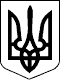 ВЕЛИКОСЕВЕРИНІВСЬКА СІЛЬСЬКА РАДА
КРОПИВНИЦЬКОГО РАЙОНУ КІРОВОГРАДСЬКОЇ ОБЛАСТІП`ЯТА  СЕСІЯ ВОСЬМОГО СКЛИКАННЯРІШЕННЯвід «  » лютого 2021року                                                                        № с. Велика СеверинкаПро затвердження програмифінансової підтримки житлово - комунальних підприємствВеликосеверинівської сільської ради на 2021 – 2023 рокиЗ метою забезпечення стабільної роботи житлово-комунальних підприємств Великосеверинівської сільської ради , відповідно до їх функціонального призначення, керуючись ст. 144 Конституції України, ст.ст. 26, 59 Закону України «Про місцеве самоврядування в Україні», Закону України «Про житлово-комунальні послуги» ,СІЛЬСЬКА РАДА ВИРІШИЛА:1.Затвердити програму фінансової підтримки житлово-комунальних підприємств Великосеверинівської сільської ради на 2021-2023 роки. (додається).2.Контроль за виконанням даного рішення покласти на постійні комісії з питань планування, фінансів, бюджету, соціально-економічного розвитку та інвестицій Великосеверинівської сільської ради та на постійну  комісію з питань земельних відносин, будівництва, транспорту, зв’язку, екології та охорони навколишнього середовища.Сільський голова                                                              Сергій ЛЕВЧЕНКОЛідія Косарчук05.02.2021ПАСПОРТПрограми фінансової підтримки житлово-комунальних підприємств Великосеверинівської сільської ради на 2021-2023 роки_________________________________________*Обсяг фінансових ресурсів, необхідних для реалізації заходів Програми, може змінюватися шляхом внесення відповідних змін до бюджету впродовж терміну дії ПрограмиЗАТВЕРДЖЕНОрішенням Великосеверинівської сільської ради «__» _______ 2021 року № ___Програмафінансової підтримки житлово-комунальних підприємств Великосеверинівської сільської ради на 2021-2023 рокиІ. ВСТУППрограма фінансової підтримки житлово-комунальних підприємств Великосеверинівської сільської ради на 2021-2023 роки (далі – Програма) розроблена на виконання ст.91 Бюджетного кодексу України, відповідно до Законів України «Про місцеве самоврядування в Україні», «Про житлово-комунальні послуги», «Про природні монополії», «Про питну воду та питне водопостачання».У сучасних економічних умовах для забезпечення виконання власних статутних завдань комунальні підприємства нерідко потребують залучення додаткового фінансування, яке сприятиме стабілізації їх фінансово-господарської діяльності, покращенню стану розрахунків, більш ефективному використанню майна комунальної власності, оновленню виробничих потужностей, технічної бази,  поточного ремонту об’єктів спільної власності, забезпеченню повного і своєчасного внесення платежів до бюджету.На даний час фінансовий стан комунальних підприємств перебуває на стадії встановлення на фоні значного податкового навантаження, зростання цін за енергоносії та паливно-мастильні матеріали, а також недостатню кількість абонентів. Ці фактори зумовлюють встановлення економічно-обґрунтованих тарифів та водночас роблять їх не підйомними для споживачів. Такий стан справ призводить до неякісного надання послуг, унеможливлює придбання необхідної техніки, якісних матеріалів та ускладнює роботу комунального підприємства в цілому.Діючі тарифи на послуги зазначених підприємств не повністю забезпечують відшкодування витрат на їх надання, скорочуються обсяги наданих послуг в натуральних показниках, що надаються комунальним підприємством, зростають тарифи на енергоносії, витрати на оплату праці, придбання необхідних матеріалів, сплату податків, тощо, що призводить до збиткової діяльності та неспроможності своєчасно та в повному розмірі розраховуватись за зобов’язаннями.Несвоєчасна оплата за нарахованими податковими зобов’язаннями (єдиний соціальний внесок, податок на доходи фізичних осіб, тощо), зобов’язаннями зі сплати за спожиті енергоносії, інших складових витрат підприємств призводить до нарахування їм значних штрафних санкцій та пені і, відповідно, до збільшення збитків підприємств. Вищенаведені чинники можуть призвести до зменшення у підприємств власних обігових коштів для забезпечення належного водопостачання, водовідведення, (на погашення заборгованості із виплат заробітної плати, платежів до бюджету, придбання матеріалів для виконання робіт по утриманню та оновленню інженерних мереж, по підготовці до роботи в осінньо-зимовий період, придбання необхідних технічних засобів, оновлення матеріальної бази підприємств за рахунок капітальних вкладень та інші).3. Мета та завдання ПрограмиМетою Програми є сприяння та забезпечення стабільної роботи  комунального підприємства, збереження комунального майна шляхом надання фінансової підтримки житлово-комунальних  підприємств, поповнення статутного капіталу відповідно до його функціональних призначень щодо надання мешканцям об’єднаної територіальної громади послуг в галузі житлово-комунального господарства та спрямована на виконання наступних завдань:1. Покращення якості надання послуг;2. Зміцнення матеріально-технічної бази підприємств;3. Забезпечення проведення поточного ремонтів об’єктів комунальної власності територіальної громади.4. Спрямування видатків на зменшення енерговитрат за рахунок встановлення енергозберігаючого обладнання, придбання та повірки приладів обліку, зокрема і прибудинкових.5. Здійснення своєчасних розрахунків за спожиті енергоносії, що відносяться до виробничої собівартості підприємства, та є невід’ємною частиною виробничого циклу.6. Придбання матеріалів, запасних частин, оплати робіт, послуг для стабільної роботи підприємств та підготовки їх до роботи в осінньо-зимовий період.7. Подолання наслідків стихії, надзвичайних ситуацій та аварій.8. Запобігання банкрутства та відновлення платоспроможності комунального підприємства.4. Заходи з реалізації ПрограмиРеалізація Програми здійснюється шляхом запровадження наступних заходів, спрямованих на розв'язання проблеми та досягнення мети:1. Надання підприємствами фінансово-економічних розрахунків (обґрунтування) необхідності виділення коштів на надання фінансової підтримки чи поповнення статутного капіталу з обов’язковим розрахунком економічного ефекту від впровадження заходів, проектів.2. Розгляд структурними підрозділами сільської ради направлених матеріалів, прийняття рішення про необхідність фінансування та підготовка проекту рішення сільської ради щодо виділення коштів за рахунок коштів місцевого бюджету.3. Прийняття відповідного рішення сільською радою.4. Забезпечення виконання рішення сільської ради та використання підприємством виділених коштів у повному обсязі за цільовим призначенням.5. Безпосередній контроль за виконанням завдань програми здійснює відповідний виконавець та комісія з питань планування, фінансів, бюджету, соціально-економічного розвитку та інвестицій Великосеверинівської сільської ради.5. Фінансова забезпеченість ПрограмиФінансова підтримка комунального підприємства здійснюється шляхом:2. Надання поточних трансфертів підприємству за рахунок загального фонду бюджету.3. Головним розпорядником коштів на виконання заходів Програми є Великосеверинівська сільська рада.4. Обсяги фінансування Програми зазначені у додатку 1 до Програми.6. Очікувані результатиВиконання Програми дасть можливість:1. Покращити якість надання послуг.2. Забезпечити раціональне використання і збереження комунального майна, розвиток матеріальної бази підприємства.3. Здійснювати найбільш ефективне і якісне виконання статутної діяльності підприємства.4. Забезпечити безперебійну роботу комунального підприємства.7. Система контролю1. Реалізація Програми покладається на виконавчий комітет Великосеверинівської сільської ради.2. Контроль за виконанням Програми здійснює комісія з питань планування, фінансів, бюджету, соціально-економічного розвитку та інвестицій Великосеверинівської сільської ради.Додаток 1до Програми фінансової підтримки житлово-комунальних підприємств Великосеверинівської сільської ради на 2021-2023 рокиОрієнтовні обсяги фінансуванняПрограми фінансової підтримки житлово-комунальних підприємств Великосеверинівської сільської ради на 2021-2023 рокиДодаток 2до Програми фінансової підтримки житлово-комунальних підприємств Великосеверинівської сільської ради на 2021-2023 рокиПорядоквиділення та використання коштів з місцевого бюджету у формі фінансової підтримки житлово-комунальних підприємств Великосеверинівської сільської ради на 2021-2023 роки1. Цей Порядок визначає механізм надання та використання коштів з місцевого бюджету у вигляді фінансової підтримки житлово-комунальним підприємствам Великосеверинівської сільської ради у рамках Програми.2. Фінансова підтримка житлово-комунальним підприємствам надається на підставі статей 71, 91 Бюджетного кодексу України, статей 60, 64 Закону України «Про місцеве самоврядування в Україні», статті 143 Конституції України.3. Фінансова підтримка надається житлово-комунальним підприємствам для забезпечення належної реалізації їх статутних завдань, посилення фінансово-бюджетної дисципліни, вжиття заходів для виробництва та надання якісних, безпечних, безперебійних послуг населенню з метою створення сприятливих умов для життєдіяльності населених пунктів сільської ради і сприяння поліпшенню фінансово-господарської діяльності підприємств відповідно до затвердженої  Програми.4. Фінансова підтримка житлово-комунальних підприємств здійснюється засновником за рахунок коштів місцевого бюджету в обсягах, передбачених рішенням про місцевий бюджет на відповідний рік, та в межах надходжень до місцевого бюджету. Зазначена фінансова підтримка надається як поточний та капітальний трансферти житлово-комунальному підприємству, які включені до мережі головного розпорядника коштів місцевого бюджету, як одержувачі бюджетних коштів, та використовується відповідно до погодженого в установленому порядку плану використання бюджетних коштів. Реєстрація бюджетних зобов'язань та бюджетних фінансових зобов'язань здійснюється органом Казначейської служби у порядку, встановленому законодавством.5. Житлово-комунальне  підприємство, що потребує отримання фінансової підтримки, оформлює клопотання на головного розпорядника коштів місцевого бюджету з обґрунтуваннями та відповідними розрахунками. Головні розпорядники коштів місцевого бюджету для перерахування фінансової підтримки  підприємству надають Великосеверинівській сільській раді пропозиції для перерахування коштів.6. Закупівля товарів, робіт, послуг та проведення інших платежів підприємством здійснюється у визначеному законодавством порядку:6.1. фінансова підтримка за рахунок бюджетних коштів може надаватися на безповоротній чи поворотній основі  підприємству, засновником яких є Великосеверинівська сільська рада. Фінансова підтримка надається виключно в межах затверджених бюджетних призначень місцевого бюджету, та в залежності від наявного фінансового ресурсу місцевого бюджету;6.2. фінансова підтримка може виділятися виключно на покриття поточних витрат підприємства, які виникають в процесі господарської діяльності, напрямок якої відповідає меті і завданням цієї Програми, у випадку якщо такі витрати не покриваються доходами підприємства. 	6.3. не підлягають забезпеченню за рахунок коштів місцевого бюджету витрати комунального підприємства: – на премії та інші стимулюючі виплати, передбачені колективними договорами (окрім винагород за ліквідацію аварій та наслідків стихійного лиха); – на відрахування профспілковим організаціям для проведення культурно-масової і фізкультурної роботи; – на сплату податку на прибуток, частини чистого прибутку (доходу), що вилучається до бюджету, за оренду нежитлових приміщень, штрафних санкцій і пені; – на надання спонсорської і благодійної допомоги; – на інші непродуктивні витрати, які безпосередньо не пов’язані із основним напрямком діяльності підприємства, який передбачений Статутом підприємства та відповідає меті і завданням Програми. Фінансова підтримка житлово-комунальним підприємствам не має системного характеру. 	6.4. критеріями визначення одержувача для надання фінансової підтримки є наявність: – обґрунтування доцільності надання та розміру фінансової підтримки, у тому числі із фінансово-економічним розрахунком, поданого отримувачем фінансової підтримки головному розпоряднику коштів місцевого бюджету. – затвердженого фінансового плану підприємства на поточний рік та прогноз на наступні два роки.– затверджених для відповідного комунального підприємства виконавчим комітетом цін/ тарифів на надання послуг.7. Контроль за цільовим використанням бюджетних коштів забезпечує головний розпорядник коштів місцевого бюджету.8. Використання коштів з іншою метою, яка не відповідає цьому Порядку, є нецільовим використанням бюджетних коштів, що тягне за собою відповідальність згідно з чинним законодавством України.9. Комунальне підприємство, котре отримує фінансову підтримку з місцевого бюджету за результатами своєї діяльності, подає щомісяця до 20 числа місяця, що настає за звітним, головному розпоряднику коштів місцевого бюджету фінансові звіти з пояснювальною запискою.10. Відповідно до ст. 8 Закону України «Про бухгалтерський облік та фінансову звітність України» керівник  підприємства несе персональну відповідальність за організацію бухгалтерського обліку та забезпечення фіксування фактів здійснення всіх господарських операцій у первинних документах, збереження оброблених документів, регістрів і звітності.11. Складення та подання фінансової і бюджетної звітності про використання бюджетних коштів здійснюється в установленому законодавством порядку.______________________________________1Повна назва Програми Програма фінансової підтримки житлово-комунальних підприємств Великосеверинівської сільської ради на 2021-2023 роки2.Ініціатор розроблення програмиВеликосеверинівська сільська рада3.Розробник програмиВідділ земельних відносин, комунальної власності, житлово – комунального господарства, інфраструктури та економічного розвитку Великосеверинівської сільської ради4.Відповідальний виконавець програмиВідділ земельних відносин, комунальної власності, житлово – комунального господарства, інфраструктури та економічного розвитку Великосеверинівської сільської ради5.Учасники програмиСтруктурні підрозділи сільської ради 6.Термін реалізації програми2021-2023 роки7.Перелік місцевих бюджетів, які беруть участь у виконанні програми Бюджет  територіальної громади8.Загальний обсяг фінансових ресурсів, необхідних для реалізації програми, у тому числі, тис. грн.: 900,0*8.кошти державного бюджету-8.кошти обласного бюджету-8.кошти місцевих бюджетів900,0 *8.кошти не бюджетних джерел9.Основні джерела фінансування програмиБюджет територіальної громади№ п/пНазва заходуОбсяг фінансування, тис.грн.Обсяг фінансування, тис.грн.Обсяг фінансування, тис.грн.Обсяг фінансування, тис.грн.№ п/пНазва заходу202120222023Всього1.Фінансова підтримка300,0300,0300,0900,0